Can I earn CPE credits at Tribal Financial Manager Certificate Program?Yes. The majority of the three-day class at the Tribal Financial Manager Certificate Program (TFMC) is eligible for CPE credits. Total CPE credits will be based on sign in sheets and worth a maximum of 20 CPE credits. How do I request a CPE Certificate to prove I earned credits?There is a CPE worksheet at the registration desk. Fill out the requested information, including the mailing address for the certificate, and turn it in prior to leaving. The certificate will be mailed to you within two weeks of the class concluding.How do I keep track of the credits I earn at this conference?If you attend all sessions during the TFMC Program, you are eligible for 20 CPE credits. If you leave early, keep track of the sections you attended. Tally up the total minutes you attended, divide by 50, and round down to determine the total number of credits you will earn.Do I have to sign each day?Yes, there is a sign in sheet that will be circulated twice a day. In order to receive credit for the full TFMC Program and instruction time you attended, you must sign the attendance sheets. In addition, you must indicate if you entered the class late or left early. In accordance with NASBA requirements, a NAFOA or ASU staff member will be attending each session to monitor attendance.I forgot to sign during one of the sessions; do I still have a chance to complete this task?Yes, please see a NAFOA or ASU staff member.General program information:The program level is intermediate, no advanced preparation required, and the delivery method is Group-Live. Program prerequisites are a basic understanding of accounting. The uniqueness of tribal government accounting and tribal sovereignty will be discussed in class.If you have questions regarding CPE credits, please contact Christina Morbelli at  Christina@nafoa.org.NAFOA is registered with the National Association of State Boards of Accountancy (NASBA) as a sponsor of continuing professional education on the National Registry of CPE Sponsors. State boards of accountancy have final authority on the acceptance of individual courses for CPE credit. Complaints regarding registered sponsors may be submitted to the National Registry of CPE Sponsors through its website: www.learningmarket.org.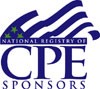 Tribal Financial Manager Certificate ProgramArizona State University • November 6-8, 2016CPE Credits: Information & Frequently Asked Questions